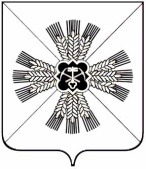 КЕМЕРОВСКАЯ ОБЛАСТЬАДМИНИСТРАЦИЯ ПРОМЫШЛЕННОВСКОГО МУНИЦИПАЛЬНОГО РАЙОНАПОСТАНОВЛЕНИЕот «15» ноября 2019 г. №  1406-Ппгт. ПромышленнаяОб отмене открытого по форме подачи предложений аукциона по продаже муниципального имущества  На основании пункта 4 статьи 448 Гражданского кодекса Российской Федерации, в соответствии с Федеральным Законом от 21.12.2001                  № 178-ФЗ «О приватизации государственного и муниципального имущества», Постановлением Правительства Российской Федерации от 12.08.2002  № 585 «Об организации продажи государственного и муниципального имущества на аукционе»:        1. Отменить открытый по форме подаче предложений аукцион по продаже муниципального имущества, назначенный на 12.12.2019 г. с             11 часов 00 минут по продаже следующего муниципального имущества:        1.1. Лот № 1: Автомобиль ГАЗ 53 МЖ-11-2,5, год выпуска 1982, модель, № двигателя 5311-253380, цвет желтый;        1.2. лот № 2: Трактор МТЗ-82, год выпуска 1993, заводской № машины (рамы) 366676, двигатель  № 043172              2. Комитету по управлению муниципальным имуществом администрации Промышленновского муниципального района  разместить извещение об отмене аукциона на официальном сайте www.torgi.gov.ru, на электронной площадке  www.rts-tender.ru  и  на официальном сайте администрации Промышленновского муниципального района www. admprom.ru.       3. Контроль за исполнением настоящего постановления возложить      наи.о. заместителя    главы      Промышленновского         муниципального      района   А.П. Безрукову.       4. Постановление вступает в силу со дня подписания.                    И.о. главы Промышленновского муниципального района                             В.Е. Серебров исп. Белоконь Ю.Ю.тел. 7-41-28